nr 23/2019 (94)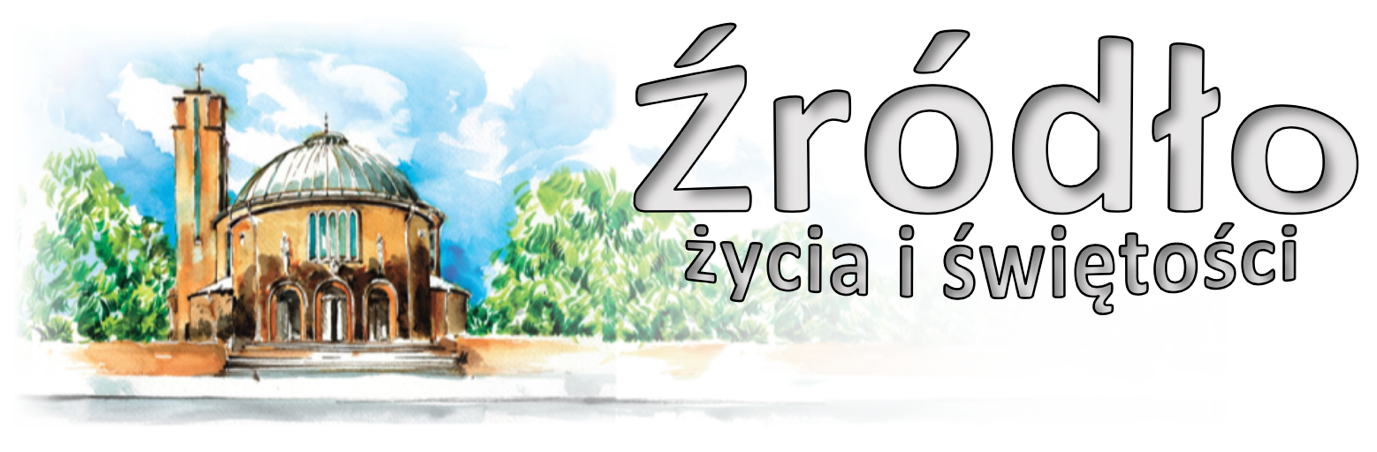 9 czerwca 2019 r.gazetka rzymskokatolickiej parafii pw. Najświętszego Serca Pana Jezusa w RaciborzuZesłanie Ducha ŚwiętegoI Czytanie z Dziejów Apostolskich (2,1-11)„Kiedy nadszedł dzień Pięćdziesiątnicy, znajdowali się wszyscy razem na tym samym miejscu. Nagle spadł z nieba szum, jakby uderzenie gwałtownego wiatru, i napełnił cały dom, w którym przebywali. Ukazały się im też języki jakby z ognia, które się rozdzielały, i na każdym z nich spoczął jeden. I wszyscy zostali napełnieni Duchem Świętym, i zaczęli mówić obcymi językami, tak jak im Duch pozwalał mówić. Przebywali wtedy w Jerozolimie pobożni Żydzi ze wszystkich narodów pod słońcem. Kiedy więc powstał ów szum, zbiegli się tłumnie i zdumieli, bo każdy słyszał, jak przemawiali w jego własnym języku. Pełni zdumienia i podziwu mówili: Czyż ci wszyscy, którzy przemawiają, nie są Galilejczykami? Jakżeż więc każdy z nas słyszy swój własny język ojczysty? – Partowie i Medowie, i Elamici, i mieszkańcy Mezopotamii, Judei oraz Kapadocji, Pontu i Azji, Frygii oraz Pamfilii, Egiptu i tych części Libii, które leżą blisko Cyreny, i przybysze z Rzymu, Żydzi oraz prozelici, Kreteńczycy i Arabowie – słyszymy ich głoszących w naszych językach wielkie dzieła Boże”.Dzieje Apostolskie opisują bardzo szczegółowo wydarzenie Pięćdziesiątnicy. Duch Święty, który jest tchnieniem Ojca i Syna, wyraża swoją obecność w uderzeniu gwałtownego wiatru. Równocześnie zaś Duch Święty daje znać o swoim przyjściu poprzez żywioł ognia. Oto bowiem nad głowami zgromadzonych w wieczerniku apostołów ukazały się języki jakby z ognia, które się rozdzieliły, tak że nad każdym z obecnych spoczął jeden. Tchnienie wiatru oraz ogniste języki wyrażają przyjście Ducha Świętego poprzez żywioły natury. W parze z tym jednak idzie zjawisko, które należy już całkowicie do porządku ponadnaturalnego. Oto bowiem apostołowie, napełnieni Duchem Świętym, zaczynają przemawiać obcymi językami, tak jak im Duch pozwalał mówić. Wydarzenie to wzbudziło wielkie zdziwienie wszystkich, którzy znajdowali się wówczas w Jerozolimie, „pobożnych Żydów ze wszystkich narodów pod słońcem”. Pełni zdumienia i podziwu mówili: „Czyż ci wszyscy, którzy przemawiają, nie są Galilejczykami? Jakżeż więc każdy z nas słyszy swój własny język ojczysty?” Kiedy autor Dziejów Apostolskich wymienia te krainy ówczesnego świata, z których pochodzili uczestniczący w wydarzeniu Pięćdziesiątnicy pielgrzymi, zarysowuje zarazem jak gdyby geografię pierwszej ewangelizacji, której mieli dokonać apostołowie, głosząc w różnych językach „wielkie dzieła Boże”. W 1. Liście do Koryntian św. Paweł pisze: „Nikt nie może powiedzieć bez pomocy Ducha Świętego: Panem jest Jezus” (1 Kor 12,3). Powiedzieć „Panem jest Jezus”, to znaczy wyznać Jego Bóstwo – tak jak wyznał je św. Piotr w pobliżu Cezarei Filipowej. „Pan” – greckie „Kyrios” – to Ten, który panuje całemu stworzeniu, Ten, do którego się zwraca dziś psalmista słowami: „Jak liczne są dzieła Twoje, Panie, ziemia jest pełna Twych stworzeń. Stwarzasz je napełniając swym duchem i odnawiasz oblicze ziemi” (Ps 104,24.30). Duch Święty sprawia, że człowiek jest zdolny poznać i wyznać Bóstwo Chrystusa.św. Jan Paweł II, 1995 r.Ogłoszenia z życia naszej parafiiPoniedziałek – 10 czerwca 2019 – święto NMP Matki Kościoła 				J 19,25-34	  630			Z podziękowaniem za otrzymane łaski, z prośbą o Boże błogosławieństwo i zdrowie dla córki Marty	  900			Do Bożej Opatrzności w intencji Jadwigi w 70. rocznicę urodzin z podziękowaniem za otrzymane łaski, z prośbą o zdrowie i Boże błogosławieństwo dla jubilatki i całej rodziny 	1800	1.	Za †† męża Władysława Piwowar w 3. rocznicę śmierci, synów Andrzeja, Jana, braci Antoniego i Franciszka, rodziców z obu stron i dusze w czyśćcu cierpiące			2.	Za † męża i ojca Zdzisława w dniu urodzin oraz za całe †† pokrewieństwo																Nabożeństwo czerwcoweWtorek – 11 czerwca 2019 – św. Barnaby, apostoła 					Mt 10,7-13	  630	1.	Za † Leokadię Michalik			2.	Przez wstawiennictwo Matki Boskiej o Boże Miłosierdzie, światło Ducha świętego i powrót do wiary dla rodziny	  800			W języku niemieckim: Za †† męża Stefana i żonę Elżbietę, teściów Marcjannę i Andrzeja, szwagierkę Julię, Katarzynę i jej męża Władysława	1800	1.	Za †† rodziców Jana i Michalinę, teściów Agnieszkę i Ryszarda, trzech braci i dwie siostry			2.	O Boże błogosławieństwo i opiekę Matki Bożej dla Mateusza z okazji urodzin																Nabożeństwo czerwcoweŚroda – 12 czerwca 2019 								Mt 5,17-19	  630			Za † ojca Wojciecha w rocznicę śmierci, †† matkę Marię, braci Eugeniusza, Franciszka, Józefa, Stanisława, Ferdynanda, teścia Jana, Elżbietę i pokrewieństwo	  900	1.	Za † męża, ojca i dziadka Teodora Gazdę w 6. rocznicę śmierci, †† rodziców z obu stron i brata Czesława			2.	Za † Halinę Wilgorską (od Klubu Seniora)	1800	1.	Za † ojca Józefa Krężel w 19. rocznicę śmierci, †† jego rodziców Annę i Juliana i brata ks. Władysława			2.	Do Bożej Opatrzności dziękując za otrzymane łaski, prosząc o Boże błogosławieństwo w intencji Teresy i Jerzego oraz ich córek z rodzinami		Nabożeństwo czerwcoweCzwartek – 13 czerwca 2019 – Jezusa Chrystusa, Najwyższego i Wiecznego Kapłana.       J 17,1-2.9.14-26	  630	1.	Za †† rodziców Teodora i Antoninę Libowskich, braci Leona i Zygfryda, Gertrudę i dusze w czyśćcu cierpiące			2.	Za †† rodziców Annę i Sylwestra, † mamę w dniu urodzin, brata Ernesta, szwagra Benona, bratowe Teresę i Urszulę, całe †† pokrewieństwo	1630			Szkolna: Za † Edwarda Mandrysz oraz dwie †† żony, †† rodziców z trzech stron	1800	1.	Do Miłosierdzia Bożego za †† rodziców z obu stron Jadwigę i Jerzego Pater, Annę i Jana Olszyna			2.	Za †† rodziców Eugeniusza i Genowefę Wejerowskich i wszystkich †† z rodzin Wejerowskich, Leszczyńskich i Elwertowskich				Nabożeństwo czerwcowePiątek – 14 czerwca 2019 – bł. Michała Kozala, biskupa i męczennika			Mt 5,27-32	  630			Za †† męża Jana, rodziców Marię i Władysława, teściów Wiktorię i Władysława, siostrę, braci, szwagrów, Wandę i Zbigniewa oraz wszystkich †† z rodziny	  900			Za †† Annę i Andrzeja Pakosz, brata Waleriana	1500			Koronka do Bożego Miłosierdzia	1800	1.	Za † męża Józefa Miguła w 18. rocznicę śmierci, †† Franciszka Widok, rodziców z obu stron, dziadków oraz o opiekę Matki Bożej dla całej rodziny			2.	Za † Józefa Franica w 2. rocznicę śmierci			Nabożeństwo czerwcoweSobota – 15 czerwca 2019 								Mt 5,33-37	  630	1.	Za †† rodziców Jana i Annę, dziadków z obu stron i dziadków przybranych, siostry Julię i Marię, wujka Karola, Martę oraz dusze w czyśćcu cierpiące			2.	Za † Edytę Dreimol (od sąsiadów z ulicy Katowickiej 17 i 17a)	1730			Nabożeństwo czerwcowe	1800			W sobotni wieczór: 1. Za † Henryka Pielczyk w 3. rocznicę śmierci, †† teścia Szczepana, rodziców Renatę i Bolesława, ojczyma Teodora i dusze w czyśćcu cierpiące			2.	Msza św. zbiorowa za zmarłych: Za †† żonę Halinę Staniszewską, rodziców Natalię i Edwarda Staniszewskich, siostry Genowefę, Stefanię i Helenę, braci Jana i Stanisława, teściową Władysławę; Za † Henryka Błaszczyk w 17. rocznicę śmierci; Za †† rodziców Stanisława i Janinę Magiera i wszystkich †† z rodziny Lesik; Do Miłosierdzia Bożego za † córkę i mamę Magdalenę Salwiczek w 2. rocznicę śmierci (od rodziców i córki z rodziną); Za †† rodziców Agnieszkę i Wilhelma Jęczmionka i wszystkich †† z rodziny; Za † syna Mariana Szlezinger w 1. rocznicę śmierci; Do Miłosierdzia Bożego za † męża Antoniego Jabłonka w 18. rocznicę śmierci, †† rodziców z obu stron, pokrewieństwo i dusze w czyśćcu cierpiące; Za † mamę Elżbietę Listopad, Agatę Basista i jej synów Piotra i Marka, babcię Otylię Zientek oraz wszystkich †† z rodziny; Za † Halinę Hordejuk (od współlokatorów z ulicy Pomnikowej 24); Za † męża Piotra w 10. rocznicę śmierci; Za † Krystynę Winkler; Za † Marię Wyrostek (w 30. dzień, od sąsiadów); Za †† Halinę Wilgorską, Elżbietę Gądek, Erykę Niemiec (od Klubu Seniora); Za † Stanisława Smajdor (od siostrzenicy); Za † Mariana Molenda (od Mariusza i Anny Domagała)	2000			W klasztorze Annuntiata Czuwanie dla młodzieżyNiedziela – 16 czerwca 2019 – Najświętszej Trójcy 		Prz 8,22-31; Rz 5,1-5; J 16,12-15	  700			Do Miłosierdzia Bożego za † mamę Wandę Gulczyńską w 3. rocznicę śmierci o niebo dla niej	  830			Godzinki o Niepokalanym Poczęciu NMP	  900			Za †† Władysławę i Ryszarda Hipnarowicz, Antoniego Sameć oraz †† z obu stron	1030	1. Dziękczynna w intencji dzieci Joanny i Dawida, Magdy i Marcina oraz Karoliny Jaszczyszyn o Boże błogosławieństwo w rodzinach			2. W intencji funkcjonariuszy, emerytów i rencistów, ich rodzin i za †† funkcjonariuszy ZK w Raciborzu	1200	1. Zbiorowa w intencji jubilatów i solenizantów: Do Bożej Opatrzności z podziękowaniem za otrzymane łaski w intencji Mieczysława Surmy z okazji 80. rocznicy urodzin, z prośbą o Boże błogosławieństwo i zdrowie; Do Bożej Opatrzności w intencji męża Krzysztofa z okazji 70. rocznicy urodzin z podziękowaniem za otrzymane łaski, z prośbą o Boże błogosławieństwo i zdrowie dla jubilata i jego rodziny; Do Matki Boskiej Nieustającej Pomocy w intencji rodziny Wolnik o zdrowie i opiekę Bożą na dalsze lata życia; Do Bożej Opatrzności dziękując za otrzymane łaski prosząc o dalsze Boże błogosławieństwo dla Janiny Świentek w 70. rocznicę urodzin oraz dla całej rodziny;			2. Do Bożej Opatrzności w intencji Teresy Żaba z okazji 60. rocznicy urodzin z podziękowaniem za otrzymane łaski, z prośbą o dalsze Boże błogosławieństwo i zdrowie	1400			Msza święta w rycie nadzwyczajnym	1545			Różaniec Fatimski za młode pokolenie	1730			Nieszpory ku czci Trójcy Świętej i nabożeństwo czerwcowe	1800			Do Miłosierdzia Bożego za † ojca Rudolfa w 40. rocznicę śmierci, †† dziadków i pokrewieństwo	1900			Wieczór FilmowyW tym tygodniu modlimy się: w intencji tegorocznych neoprezbiterówW dniu wczorajszym w kościele seminaryjnym w Opolu ksiądz Biskup wyświęcił 10 neoprezbiterów, w tym ks. Rafała Kurka z par. św. Mikołaja. Przy okazji tej uroczystości zostały wręczone dekrety dla ks. neoprezbiterów. Dekret na wikariusza naszej parafii otrzymał ks. Marcin Kleszyk z par. św. Floriana z Kędzierzyna-Koźla Azot.Dzisiaj zapraszamy na godz. 1700 na modlitwę Różańcową za młode pokolenie, oraz na godz. 1730 na nieszpory ku czci Ducha Świętego i nabożeństwo czerwcowe.W tym tygodniu w poniedziałek, środę i piątek o 1900 nauki przedmałżeńskie. Nie są wymagane wcześniejsze zapisy.W tym tygodniu odbędą się spotkania dla kandydatów do bierzmowania z 2 roku formacji. Prosimy sprawdzić terminy spotkań w gablotce.W poniedziałek święto NMP Maki Kościoła. O 2000 próba scholi.We wtorek o godz. 1530 spotkanie Klubu Seniora, o 1800 próba chóru.Spotkanie Kręgu Biblijnego oraz Ruchu Rodzin Nazaretańskich w środę po wieczornej Mszy Świętej.Msza szkolna w czwartek o 1630. Tego dnia przypada święto Jezusa Chrystusa Najwyższego i Wiecznego Kapłana.W piątek o 1500 Koronka do Bożego Miłosierdzia.Młodzież zapraszamy na ostatnie w tym roku czuwanie do klasztoru Annuntiata w sobotę od godz. 2000. W przeszłą niedzielę w kaplicy pod kościołem o godz. 1900 Wieczór Filmowy. W przyszłą niedzielę o godz. 1545 Różaniec Fatimski.Również w przyszłą niedzielę o godz. 1400 Msza Święta w rycie nadzwyczajnym, czyli trydenckim.Przed kościołem do nabycia: nasza parafialna gazetka „Źródło”, Gość Niedzielny, miesięcznik dla dzieci „Mały Gość Niedzielny”. Dziś także możliwość nabycia książki z wybranymi tekstami ks. Krzysztofa Grzywocza.Centrum Duszpasterstwa Młodzieży w Opolu zaprasza studentów i uczniów szkół średnich na Ławkę Festiwal, która odbędzie się od 3 do 7 lipca w Opolu-Winowie. Szczegółowe informacje oraz zapisy na stronie www.botafe.pl. Kolekta dzisiejsza przeznaczona jest na bieżące potrzeby parafii. Za tydzień dodatkowa zbiórka przed kościołem. Tym razem chcemy jednak przeznaczyć ją na pilne remontowe potrzeby par. Kępnica, w której proboszczem jest nasz były wikary ks. Roman Dyjur. Rok temu zawaliła się jedna ze ścian XIII w. kościoła w Hajdukach Nyskich (filia par. Kępnica). Do katastrofy budowlanej doszło w trakcie renowacji dachu. Koszt odbudowy wynosi 1,7 mln. zł. Parafii brakuje ok. 300 tys. zł, aby mogła rozpocząć prace renowacyjne.Za wszystkie ofiary, kwiaty i prace przy kościele składamy serdeczne „Bóg zapłać”. 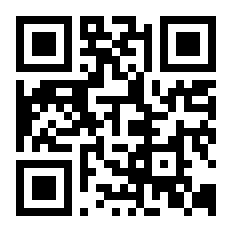 W minionym tygodniu odeszli do Pana: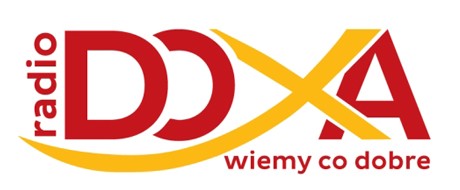 Franciszek Noga, lat 81, zam. na ul. WyszyńskiegoJoachim Łyko, lat 63, zam. na ul. LwowskiejJózef Kamczyk, l. 69, zam. na ul. SłowackiegoWieczny odpoczynek racz zmarłym dać Panie.